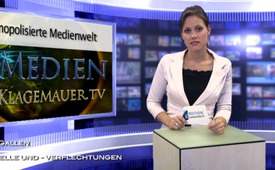 Monopolisierte Medienwelt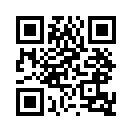 Die Schweiz ist nicht nur
für Schokolade und Käse bekannt,
sondern auch für ihre
vielseitige Medienlandschaft.
Doch könnte es sein, dass sie
mit ...Die Schweiz ist nicht nur
für Schokolade und Käse bekannt,
sondern auch für ihre
vielseitige Medienlandschaft.
Doch könnte es sein, dass sie
mit ihren über 45 Tageszeitungen
und über 15 Fernsehsendern
gar nicht so unabhängig
informiert ist? Lassen wir
die Fakten sprechen:
Vier Unternehmen dominieren
die Schweizer Medienwelt:
Tamedia, Ringier Holding
AG, NZZ-Gruppe und
die SRG SSR. Sie „regieren“
über nahezu alle Tageszeitungen
und jeden Fernsehsender
des Landes.
Egal also, ob man morgens
im Zug die Gratiszeitung
liest, in den etwas „anspruchsvolleren“
Magazinen
blättert, im Radio stündlich
die Nachrichten hört oder
am Abend den Fernseher einschaltet,
es besteht kein großer
Unterschied. Wer sich in
der Schweiz umfassend informieren
will, muss auf ein
Medium dieser vier Unternehmen
zurückgreifen. Das
ist sie also, die hochgelobte
Medienvielfalt: Sie existiert
in Wirklichkeit gar nicht!
Es stimmt sehr nachdenklich,
dass die Macht über die Information
der Bevölkerung in
den Händen weniger Konzerne
liegt – erklärt aber auch
die Gleichschaltung der Medien.
Dass die Schweiz hierbei
kein Sonderfall ist, wird
jeder bestätigen können, der
diese Dinge in seinem eigenen
Land untersucht.von jb.Quellen:http://srgssr.ch/de/srg/unternehmensstruktur/http://de.wikipedia.org/wiki/SRG_SSR_idée_suissehttp://de.wikipedia.org/wiki/Ringierhttp://www.nzzmediengruppe.ch/http://www.tamedia.ch/de/medien/zeitungenDas könnte Sie auch interessieren:---Kla.TV – Die anderen Nachrichten ... frei – unabhängig – unzensiert ...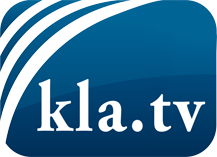 was die Medien nicht verschweigen sollten ...wenig Gehörtes vom Volk, für das Volk ...tägliche News ab 19:45 Uhr auf www.kla.tvDranbleiben lohnt sich!Kostenloses Abonnement mit wöchentlichen News per E-Mail erhalten Sie unter: www.kla.tv/aboSicherheitshinweis:Gegenstimmen werden leider immer weiter zensiert und unterdrückt. Solange wir nicht gemäß den Interessen und Ideologien der Systempresse berichten, müssen wir jederzeit damit rechnen, dass Vorwände gesucht werden, um Kla.TV zu sperren oder zu schaden.Vernetzen Sie sich darum heute noch internetunabhängig!
Klicken Sie hier: www.kla.tv/vernetzungLizenz:    Creative Commons-Lizenz mit Namensnennung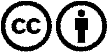 Verbreitung und Wiederaufbereitung ist mit Namensnennung erwünscht! Das Material darf jedoch nicht aus dem Kontext gerissen präsentiert werden. Mit öffentlichen Geldern (GEZ, Serafe, GIS, ...) finanzierte Institutionen ist die Verwendung ohne Rückfrage untersagt. Verstöße können strafrechtlich verfolgt werden.